Change RequestFor the Update of ISO 20022 Financial Repository ItemsA Origin of the request:A.1 Submitter: 		SWIFT Standards		A.2 Contact person: 	Janice Chapman	janice.chapman@swift.com 	+32 2 655 3390A.3 Sponsors: 	Related messages:Description of the change request:This change request is to add a rule, TotalSettlementCurrency Rule.Soon after the release of the 2007 version of the order, status and confirmation messages, it was noticed that there is a missing rule; a rule to say that if, at multiple order level, the total settlement amount is specified, then at individual order level, the currency in the settlement amount, if present, must be the same in each individual order sequence.Similarly, that if, at multiple execution level, the total settlement amount is specified, then, at individual execution level, the currency in the settlement amount must be the same in each individual execution sequence.As there was a maintenance freeze on the order, status and confirmation messages, these missing rules have been published by SWIFT in an addendum to the SWIFT funds user handbook.This additional rule is relevant to the single/multiple order and confirmation messages, not the bulk messages.[1]	For setr.004, 010 (orders)The rule is to be added in the multiple order details sequence.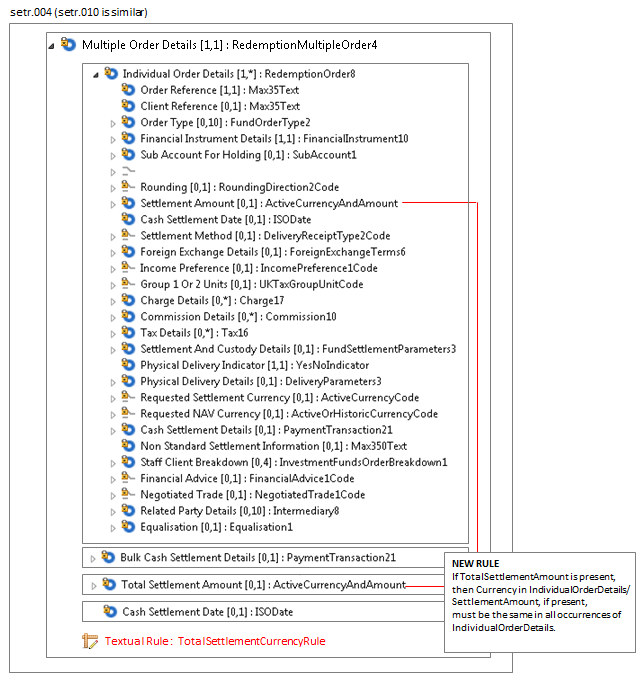 [2]	For setr.006, 012 (confirmations)The rule is to be added the multiple execution details sequence.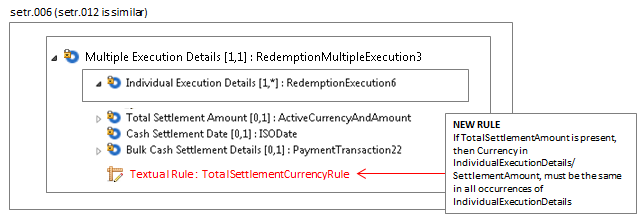 [3]	For setr.047, 051 (confirmation cancellations)The rule is to be added to the multiple execution details sequence.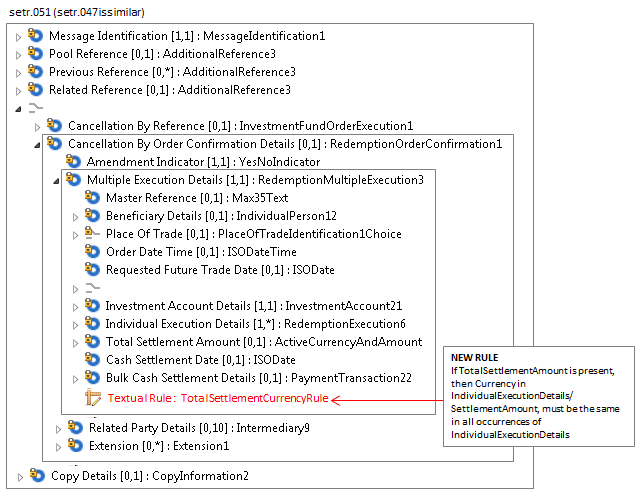 [4]	For setr.048, 052 (confirmation amendments)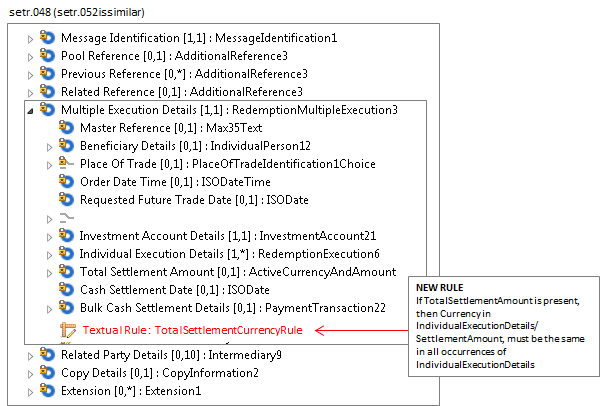 With respect to changing rules that are described as text only into formally expressed rules that can be validated in an automated way, the new rule, Total Settlement Currency  Rule, is not a rule that currently can be expressed formally because of the repetitive nature of the sequences in which the concerned elements are located.If the change request for the deletion of the ‘cancel by details’ concept is agreed then this eliminates the need for changes to setr.005, setr.011, setr.047, setr.051.Purpose of the change:To add a missing cross element rule.Urgency of the request:The next maintenance cycle in which the maintenance of orders is permitted. Business examples:None.SEG recommendation:Comments:Reason for rejection:Message IdentifierMessage IdentifierRedemption Ordersetr.004.001.03Subscription Order Confirmationsetr.012.001.03Redemption Order Cancellation Requestsetr.005.001.03Subscription Order Confirmation Cancellation Instructionsetr.047.001.01Subscription Ordersetr.010.001.03Subscription Order Confirmation Amendmentsetr.048.001.01Subscription Order Cancellation Requestsetr.011.001.03Redemption Order Confirmation Cancellation Instructionsetr.051.001.01Redemption Order Confirmationsetr.006.001.03Redemption Order Confirmation Amendmentsetr.052.001.01Rule NameRule TextTotalSettlementCurrency RuleIf TotalSettlementAmount is present, then Currency in IndividualOrderDetails/SettlementAmount, if present, must be the same in all occurrences of IndividualOrderDetails.Rule NameRule TextTotalSettlementCurrency RuleIf TotalSettlementAmount is present, then Currency in IndividualExecutionDetails/SettlementAmount, must be the same in all occurrences of IndividualExecutionDetails.Rule NameRule TextTotalSettlementCurrency RuleIf TotalSettlementAmount is present, then Currency in IndividualExecutionDetails/SettlementAmount, must be the same in all occurrences of IndividualExecutionDetails.Rule NameRule TextTotalSettlementCurrency RuleIf TotalSettlementAmount is present, then Currency in IndividualExecutionDetails/SettlementAmount, must be the same in all occurrences of IndividualExecutionDetails.ConsiderConsiderXTiming- Next yearly cycle: 2016/2017(the change will be considered for implementation in the yearly maintenance cycle which starts in 2016 and completes with the publication of new message versions in the spring of 2017)- Next yearly cycle: 2016/2017(the change will be considered for implementation in the yearly maintenance cycle which starts in 2016 and completes with the publication of new message versions in the spring of 2017)X- At the occasion of the next maintenance of the messages(the change will be considered for implementation, but does not justify maintenance of the messages in its own right – will be pending until more critical change requests are received for the messages)- At the occasion of the next maintenance of the messages(the change will be considered for implementation, but does not justify maintenance of the messages in its own right – will be pending until more critical change requests are received for the messages)- Urgent unscheduled(the change justifies an urgent implementation outside of the normal yearly cycle)- Urgent unscheduled(the change justifies an urgent implementation outside of the normal yearly cycle)- Other timing:- Other timing:- Other timing:Reject